Union Progress Meeting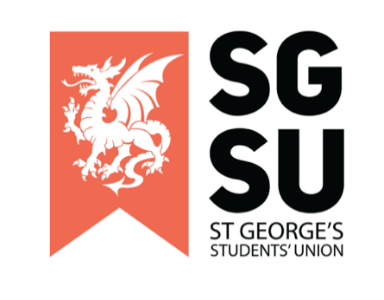 20th September 20226:00pm – 8:00pm, Michael Heron Lecture Theatre  Apologies for Absence (Rishi) Review of minutes of meeting on 23rd August 2022 (Rishi)Proposal for Post Grad Reps (Ayesha) To Receive and consider:Paper ANew society proposals   To receive and consider:Ice skating society (Zhenya Nerukh)Squash Society (Benjamin Smeaton) Societies update (Ogor)To receive and consider:Fresher’s Events Rob LoweAny Other Business  